附件1广西工贸职业技术学校校服招标款式及质量技术要求一、 招标产品清单二、校服款式三、质量技术要求1.产品执行标准： GB18401-2010《国家纺织产品基本安全技术规范》B类标准；2.应明确标明等级：优等品、一等品或合格品；在同等价位下提供的服装等级越好，评分越高。3.应明确具体的纤维成份和含量，如棉100%或棉40%，聚酯纤维60%等。4.中标单位所供服装要与样品一致（注：校服用材、制作质量均以提供的成衣样品为准）序号名称单位数量备注1冬装校服（衣服+裤子）套1500提供样品2夏季T恤件3000提供样品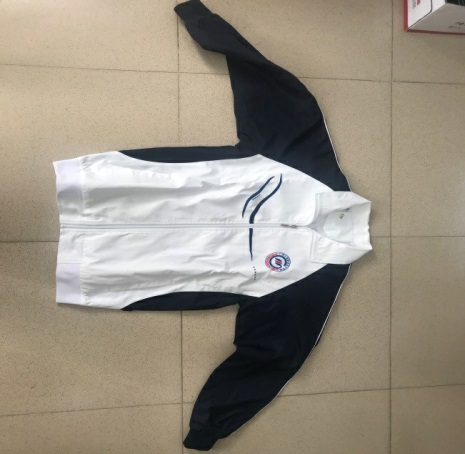 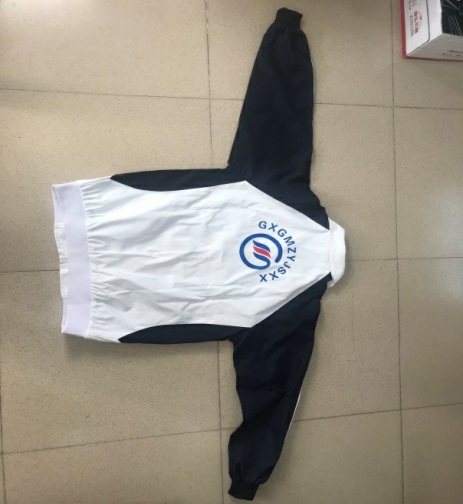 冬装上衣正面冬装上衣背面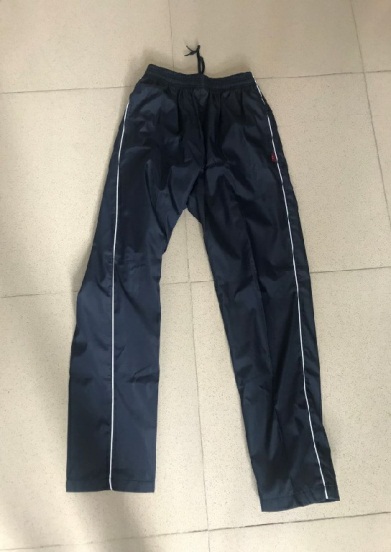 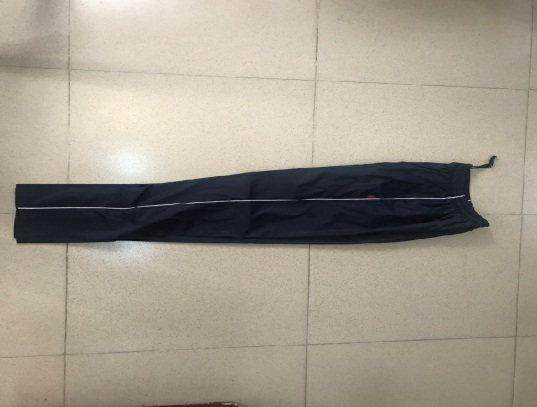 冬装校裤正面冬装校裤侧面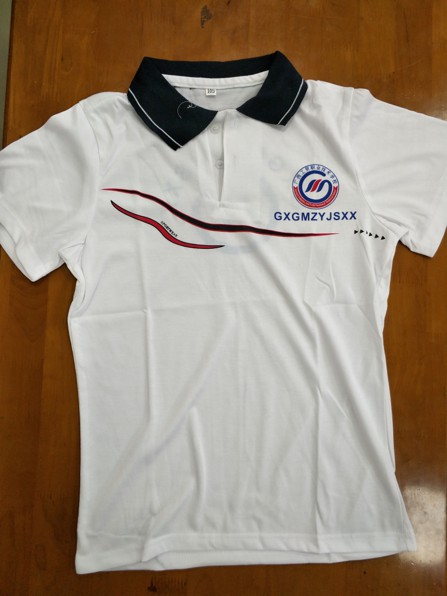 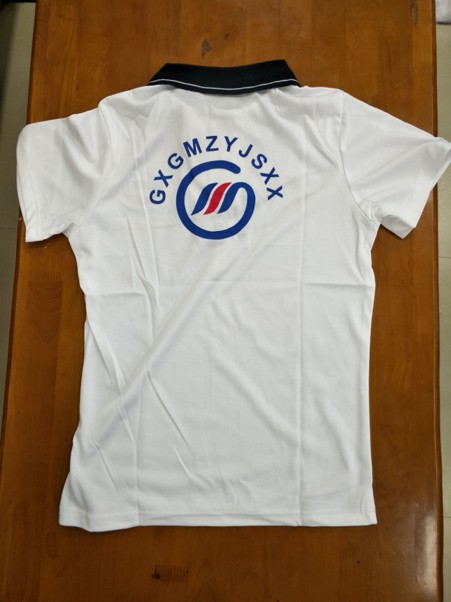 夏装T恤正面夏装T恤背面